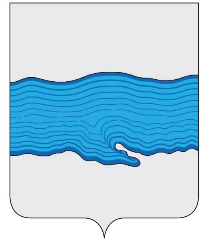 Совет Плесского городского поселения Приволжский муниципальный район Ивановская область155555, Ивановская область, Приволжский район, г. Плес, ул. Советская, д. 9ИНН 3719009181, КПП 371901001, тел./факс (49339) 2-11-15e-mail: sovet.ples@mail.ru   Информация по обращениям граждан за октябрь 2021 года           В Совет Плесского городского поселения в октябре 2021 года письменные обращения не поступали. Главный специалист Совета Плёсского городского поселения                                                                 Л.П. Кошелева